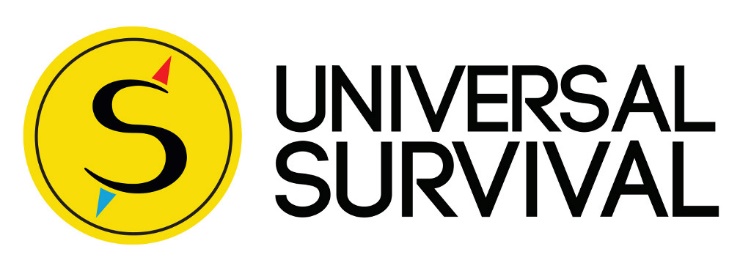 KONSULTACJE DLA PREPPERSÓW
- ANKIETA -Zanim zaczniesz odpowiadać przeczytaj uważnie wszystkie pytania aby poznać budowę ankiety.Wszystkie Twoje odpowiedzi są dobrowolne, to znaczy nie musisz odpowiadać na każde pytanie.PODAJ SWOJE IMIE I NAZWISKO / EWENTUALNIE PSEUDONIMPODAJ SWÓJ ADRES E-MAIL (EWENTUALNIE NUMER TELEFONU)OPISZ CZEGO OCZEKUJESZ OD KONSULTACJI ORAZ JAKIEGO WSPARCIA KONKRETNIE POTRZEBUJESZ (proszę o możliwie precyzyjne wskazanie zakresu tematycznego. Jeżeli
nie wiesz/nie umiesz precyzyjnie wskazać czego potrzebujesz, spróbuj opisać swoje zapotrzebowanie z perspektywy obaw jakie żywisz wobec określonych zdarzeń)OPISZ CO DOTYCHCZAS WYKONAŁAŚ/-ŁEŚ W ZAKRESIE PREPPINGU/PRZYGOTOWAŃWSKAŻ ILE OSÓB MA ZOSTAĆ OBJĘTYCH TWOIM SYSTEMEM BEZPIECZEŃSTWA/PLANEM
ORAZ CZY SĄ TO OSOBY MIESZKAJĄCE ZE SOBĄ NA CO DZIEŃ W JEDNYM DOMUWSTAWIAJĄC ZNAC „X” POD ODPOWIEDNIĄ CYFRĄ, WSKAŻ POZIOM SWOJEJ WIEDZY PRAKTYCZNEJ W NASTĘPUJĄCEJ SKALI:0 – całkowity brak wiedzy, 1 – znikoma wiedza lub jedynie teoria, 2 – niska wiedza praktyczna, 3 – dostateczna wiedza wymagająca istotnego pogłębienia, 4 – dobra wiedza wymagającą uzupełnienia lub usystematyzowania, 5 – bardzo dobra wiedza oparta o bogate doświadczenieUWAGA – W TYM PYTANIU WYMAGANE JEST SZCZEGÓLNE SKUPIENIE.WSTAWIAJĄC ZNAK „X” POD ODPOWIEDNIĄ CYFRĄ, WSKAŻ POZIOM SWOJEGO DOŚWIADCZENIA W ŚCIŚLE OPISANEJ SYTUACJI (ZAKRESIE), W KTÓREJ ZACHOWAŁAŚ/-ŁEŚ EFEKTYWNĄ POSTAWĘ. WSKAZANIE DOŚWIADCZENIA NASTĄPI W SKALI:0 – całkowity brak doświadczenia w danej sytuacji (opisany zakres nigdy nie nastąpił, zatem nie masz punktu odniesienia),1 – znikome doświadczenie w danej sytuacji (dany zakres wystąpił np. tylko raz – na tej podstawie nadal nie wiesz czy kolejny raz zachowałabyś/-wałbyś się równie efektywnie),2 – średnie doświadczenie w danej sytuacji (zakres powielał się na tyle często, że posiadasz średni stopień przewidywalności swojej efektywnej postawy, zauważasz tendencję),3 – duże doświadczenie w danej sytuacji (zakres powtórzył się na tyle często, że posiadasz duży stopień przewidywalności swojej efektywnej reakcji, czyli masz uzasadnione przekonanie, że wiesz jak zareagujesz),WAŻNE: ZWRÓĆ UWAGĘ NA POCZĄTEK OPISU ZAKRESU – NIE CHODZI O JAKIEKOLWIEK DOŚWIADCZENIE NP. ZE STRESEM, ALE O DOBRE (Z TWOJEGO PUNKTU WIDZENIA) RADZENIE SOBIE ZE STRESEM, CZYLI TAKIE W KTÓRYM STRES NIE DOPROWADZIŁ DO „PARALIŻU”, ZAĆMIENIA, PANIKI, ALBO SPADKU TWOJEJ EFEKTYWNOŚCI W DANEJ SYTUACJI, CO POZWOLIŁO STAWIĆ MU CZOŁA
I SKUTECZNIE WYKONAĆ CZYNNOŚĆ.NIE NA WSZYSTKIE PYTANIA MOŻESZ BYĆ W STANIE ODPOWIEDZIEĆ Z PRZYCZYN OBIEKTYWNYCH (MOŻLIWY BRAK REALNEGO DOŚWIADCZENIA W OKREŚLONEJ SYTUACJI – WÓWCZAS ZAZNACZ „0”).EWENTUALNIE OPISZ INNE WAŻNE INFORMACJE NA SWÓJ TEMAT, KTÓRYMI MOŻESZ I CHCESZ SIĘ PODZIELIĆ W ANKIECIEDziękuję za wypełnienie ankiety.
Proszę zapisać ją w formacie PDF i odesłać na adres kontakt@universalsurvival.pl ZAKRES012345PIERWSZA POMOC PRZEDMEDYCZNA / RATOWNICTWOIZOLACJA TERMICZNA (KOMFORT TERMICZNY PRZY SKRAJNYCH TEMPERATURACH) ZARÓWNO W PLENERZE JAK I W DOMUWYKONYWANIE SCHRONIEŃ NP. Z PLANDEKI, PAŁATKI, FOLII, TARPA (NIE DOTYCZY SZAŁASÓW NATURALNYCH)ROZPALANIE OGNIA W WARUNKACH PLENEROWYCH/BIWAKOWYCHPOZYSKIWANIE (FIZYCZNE ZDOBYWANIE) WODY W PLENERZE,
NA OBSZARACH BEZ CIEKÓW WODNYCH (JEZIOR, RZEK)UZDATNIANIE WODY (PRZYGOTOWANIE JEJ DO SPOŻYCIA)PRZYGOTOWYWANIE POSIŁKÓW NA OGNISKUPOSŁUGIWANIE SIĘ SZNURAMI, LINAMI ORAZ WĘZŁAMINAWIGACJA Z MAPĄ I KOMPASEMPOZYSKIWANIE POKARMU W PLENERZE
(ROŚLINY JADALNE, GRZYBY, WĘDKARSTWO, ŁOWIECTWO)ZNAJOMOŚĆ ROŚLIN LECZNICZYCHPOSŁUGIWANIE SIĘ SIEKIERĄ, PIŁĄ, NOŻEM
(NP. W PRACACH OBOZOWYCH, PRZYGOTOWYWANIU OPAŁU)BEZPIECZNE POSŁUGIWANIE SIĘ BRONIĄ PALNĄSAMOOBRONA / WALKA WRĘCZZAKRES012345GOTOWANIE W WARUNKACH DOMOWYCHPROWADZENIE SAMOCHODU OSOBOWEGOPROWADZENIE SAMOOCHODU OSOBOWEGO Z PRZYCZEPĄPODSTAWY MECHANIKI SAMOCHODOWEJPRAWIDŁOWE UŻYCIE NARZĘDZI ORAZ ELEKTRONARZĘDZI PODSTAWY ELEKTRYKI INSTALACJI DOMOWYCHPODSTAWY HYDRAULIKI INSTALACJI DOMOWYCHPŁYWANIE WPŁAWPŁYWANIE W KAJAKU LUB ŁODZI, ŻAGLÓWCEJAZDA NA ROWERZEZAKRES012345KIEROWANIE ZESPOŁEM (LIDEROWANIE) W ZAKRESIE TWOJEJ SPECJALIZACJI (NP. ZAWODOWEJ LUB HOBBYSTYCZNEJ)KIEROWANIE ZESPOŁEM/GRUPĄ OSÓB (LIDEROWANIE) W OBSZARZE W KTÓRYM NIE JESTEŚ EKSPERTEM (ZACHODZI BRAK LUB WYSTĘPUJĄ NIEPEŁNE KOMPETENCJE)MOTYWOWANIE (MOBILIZOWANIE) ZESPOŁU DO REALIZACJI CELUBUDOWANIE I PIELĘGNOWANIE PRZYJAZNYCH RELACJI Z LUDŹMIKOMUNIKACJA INTERPERSONALNAZARZĄDZANIE SOBĄ W CZASIEASERTYWNOŚĆ JAKO OKREŚLANIE WŁASNYCH GRANIC (W TYM TAKŻE JAKO ODMAWIANIE, OBRONA SWOJEGO STANOWISKA)ASERTYWNOŚĆ JAKO POSZANOWANIE GRANIC INNYCH OSÓB ORAZ TRAKTOWANIE RÓWNOPRAWNE WZGLĘDEM SIEBIEZAKRES0123DOBRE RADZENIE SOBIE ZE STRESEMPLANOWE, EFEKTYWNE, ZAMIERZONE DZIAŁANIE POD PRESJĄ
NP. CZASU, WYNIKU, OCENY INNYCH OSÓB, WYSOKOŚCI STAWKITRAFNE INTERPRETOWANIE WŁASNYCH STANÓW EMOCJONALNYCH TRAFNE INTERPRETOWANIE EMOCJI INNYCH OSÓBSKUTECZNE ZACHOWANIE „ZIMNEJ KRWII” (KONTROLA EMOCJI)
W SYTUACJACH NAGŁYCH, ZASKAKUJĄCYCH, EKSTREMALNYCH
LUB TRAUMATYCZNYCHSKUTECZNE ZACHOWANIE „TRZEŹWOŚCI MYŚLENIA”
(RACJOLANEGO MYŚLENIA) W SYTUACJACH NAGŁYCH, ZASKAKUJĄCYCH, EKSTREMALNYCH LUB TRAUMATYCZNYCHFAKTYCZNE ZACHOWANIE ZDOLNOŚCI RUCHOWEJ (PEWNOŚĆ RUCHÓW, KOORDYNACJA, BRAK „WACIANYCH NÓG”) W SYTUACJACH NAGŁYCH, ZASKAKUJĄCYCH, EKSTREMALNYCH LUB TRAUMATYCZNYCHFAKTYCZNE ZACHOWANIE ZDOLNOŚCI MOWY (KLAROWNE WYRAŻANIE SIĘ) W SYTUACJACH NAGŁYCH, ZASKAKUJĄCYCH, EKSTREMALNYCH LUB TRAUMATYCZNYCHDOŚWIADCZENIA I SPECJALIZACJA ZAWODOWAUKOŃCZONE KURSY, SZKOLENIASPOSÓB SPĘDZANIA WOLNEGO CZASUHOBBY, PASJASPORTISTOTNE WYDAŻENIA Z ŻYCIAOGRANICZENIA I TRUDNOŚCI FIZYCZNE RUCHOWEOGRANICZENIA I TRUDNOŚCI ZDROWOTNEOGRANICZENIA I TRUDNOŚCI PSYCHOLOGICZNE NP. LĘK WYSOKOŚCIPOZIOM SPRAWNOŚCI FIZYCZNEJ (NP. W ODNIESIENIU DO MOŻLIWOŚCI MARSZU Z PLECAKIEM NA DŁUGIM DYSTANSIE)INNE INFORMACJE